מפגש 4 – הסבר למדריךתכני המפגש:המשך הצגת מודל הבשלות של חשיבת עתיד ארגוניתשיטות המשמשות בכל אחד מתחומי הליבה של חשיבת עתיד ארגוניתמסלולים בחשיבת עתיד ארגוניתהצגת 7 מסלולים שכיחים, בהתאם לצרכים ארגוניים אופייניים, והצגת שילובי שיטות המתאימים לכל מסלולתיאור שיטת "מבחן חוסן מדיניות" - Policy Stress Testingהמפגש כולל תרגיל חשיבה:התרגיל נועד להמחיש ולתרגל את שיטת "מבחן חוסן מדיניות" (הנקראת גם "מינהור רוח") – שקף מס' 38, 39, 40. המשתתפים יתבקשו לבחון את החוסן של מרכיבים שונים של מדיניות "למידה היברידית", מול שלושה תרחישים, כמוצג בשקפים. שאלות מנחות מול כל תרחיש (מופיעות בשקף 39): אילו מרכיבי מדיניות יהיו חסינים? אילו ידרשו התאמה? אילו לא יעבדו? אילו מרכיבי מדיניות חסינים יותר? (יעבדו היטב לפחות בחלק מהתרחישים) אילו מרכיבי מדיניות ניתן לשפר כך שיהיו יותר חסינים, וכיצד?כיצד ניתן להתאים את מרכיבי המדיניות כדי לתת מענה לתרחיש 3 (תרחיש הניתוק)?אם לא יהיה זמן לעבור על כל 6 מרכיבי המדיניות, אפשר להסתפק בחלק מהם (רצוי לפחות 2).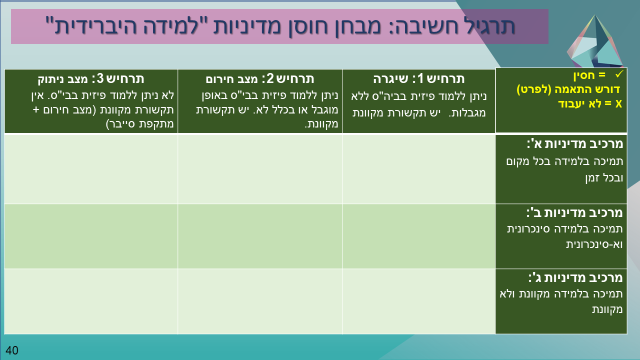 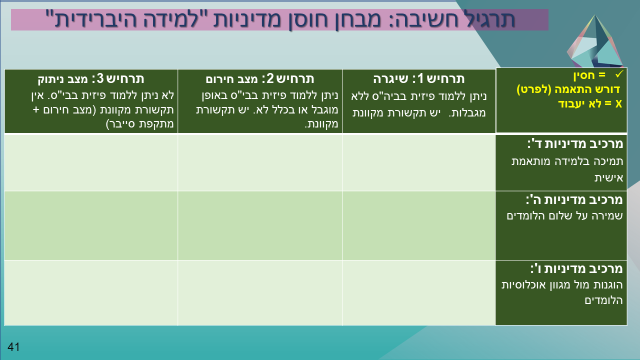 